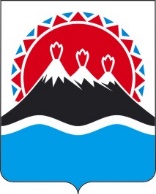 П О С Т А Н О В Л Е Н И ЕПРАВИТЕЛЬСТВАКАМЧАТСКОГО КРАЯ                  г. Петропавловск-КамчатскийПРАВИТЕЛЬСТВО ПОСТАНОВЛЯЕТ:1. Признать утратившими силу:1) постановление Правительства Камчатского края от 08.09.2016 № 351-П «Об утверждении Правил предоставления из краевого бюджета субсидий казачьим обществам в Камчатском крае в целях финансового обеспечения части затрат на осуществление уставной деятельности»;2) постановление Правительства Камчатского края от 31.10.2016 № 426-П «О внесении изменений в приложение к постановлению Правительства Камчатского края от 08.09.2016 № 351-П «Об утверждении Правил предоставления из краевого бюджета субсидий казачьим обществам в Камчатском крае в целях финансового обеспечения части затрат на осуществление уставной деятельности»;3) постановление Правительства Камчатского края от 30.12.2016 № 543-П «О внесении изменений в приложение к постановлению Правительства Камчатского края от 08.09.2016 № 351-П «Об утверждении Правил предоставления из краевого бюджета субсидий казачьим обществам в Камчатском крае в целях финансового обеспечения части затрат на осуществление уставной деятельности»;4) постановление Правительства Камчатского края от 27.04.2017 № 169-П «О внесении изменений в приложение к постановлению Правительства Камчатского края от 08.09.2016 № 351-П «Об утверждении Правил предоставления из краевого бюджета субсидий казачьим обществам в Камчатском крае в целях финансового обеспечения части затрат на осуществление уставной деятельности»;5) постановление Правительства Камчатского края от 21.03.2018 № 120-П «О внесении изменений в постановление Правительства Камчатского края от 08.09.2016 № 351-П «Об утверждении Правил предоставления из краевого бюджета субсидий казачьим обществам в Камчатском крае в целях финансового обеспечения части затрат на осуществление уставной деятельности»;6) постановление Правительства Камчатского края от 09.07.2018 № 281-П «О внесении изменений в приложение к постановлению Правительства Камчатского края от 08.09.2016 № 351-П «Об утверждении Правил предоставления из краевого бюджета субсидий казачьим обществам в Камчатском крае в целях финансового обеспечения части затрат на осуществление уставной деятельности»;7) постановление Правительства Камчатского края от 19.10.2018 № 441-П «О внесении изменений в приложение к постановлению Правительства Камчатского края от 08.09.2016 № 351-П «Об утверждении Правил предоставления из краевого бюджета субсидий казачьим обществам в Камчатском крае в целях финансового обеспечения части затрат на осуществление уставной деятельности»;8) постановление Правительства Камчатского края от 25.04.2019 № 185-П «О внесении изменений в приложение к постановлению Правительства Камчатского края от 08.09.2016 № 351-П «Об утверждении Правил предоставления из краевого бюджета субсидий казачьим обществам в Камчатском крае в целях финансового обеспечения части затрат на осуществление уставной деятельности»;9) постановление Правительства Камчатского края от 01.06.2020 № 220-П «О внесении изменений в приложение к постановлению Правительства Камчатского края от 08.09.2016 № 351-П «Об утверждении Правил предоставления из краевого бюджета субсидий казачьим обществам в Камчатском крае в целях финансового обеспечения части затрат на осуществление уставной деятельности».2. Настоящее постановление вступает в силу после дня его официального опубликования.[Дата регистрации]№[Номер документа]О признании утратившими силу некоторых постановлений Правительства Камчатского края Председатель Правительства - Первый вице-губернатор Камчатского края[горизонтальный штамп подписи 1]А.О. Кузнецов